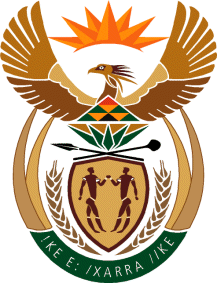 MINISTRY: PUBLIC SERVICE AND ADMINISTRATIONREPUBLIC OF SOUTH AFRICANATIONAL ASSEMBLYQUESTION FOR WRITTEN REPLY DATE:		11 OCTOBER 2019QUESTION NO.: 	1175			MR W F FABER (DA) TO ASK THE MINISTER OF PUBLIC SERVICE AND ADMINISTRATION:			Whether his department incurred any costs related to the (a) inauguration of the President of the Republic, Mr M C Ramaphosa, held in Pretoria on 25 May 2019 and (b) State of the Nation Address held in Cape Town on 20 June 2019; if so, in each case, (i) what costs were incurred and (ii) for what reason?															NW2336EREPLY The Department of Public Service and Administration has not incurred any costs related to the inauguration of the Republic, Mr M C Ramaphosa, held in Pretoria on 25 May 2019.The Department of Public Service and Administration has not incurred any costs related to the State of the Nation Address held in Cape Town on 20 June 2019.  N/A N/A 